           Стихи о здоровье для детей дошкольного возрастаЗакалка
По утрам ты закаляйся,
Водой холодной обливайся.
Будешь ты всегда здоров.
Тут не нужно лишних слов.Ты осанку береги –
Правильно сиди, ходи,
Пей побольше молока –
Кальций нужен нам всегда.Стих о витамине «С»
«С» – важнейший витамин,
Всем вокруг необходим,
Лучше средства в мире нет
Укреплять иммунитет.
Каждый день съедай лимон –
Будешь крепок и силен,
Перестанешь ты болеть
И от счастья будешь петь! Всей семьёй в поход мы ходим,
Отдыхаем на природе.
Бегаем и загораем. 
Так здоровье укрепляем.
Рано утром мы встаём,
На зарядку все идём,
Потому что физкультура
Укрепляет мускулатуру. 
Пословицы и поговорки для детей-дошкольников
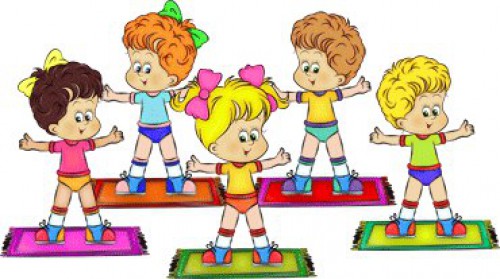 Двигайся больше, проживёшь дольшеЕшь чеснок и лук — не возьмёт недуг.Чистота - залог здоровья.Тот здоровья не знает, кто болен не бывает.Кто встал до дня, тот днем здоров.Где здоровье, там и красота.Здоровье дороже богатства.В здоровом теле здоровый дух.Чистая вода — для хвори беда.Холода не бойся, по пояс мойся.Добрым быть — долго жить.Ходи больше, жить будешь дольше. 
    Загадки о здоровье для детей дошкольного возраста 
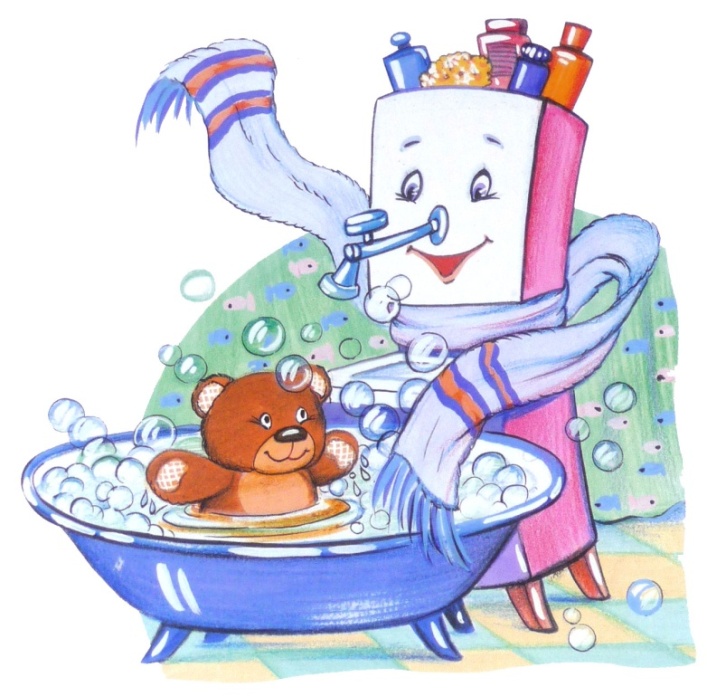 О лекарствахХоть ранку щиплет он и жжёт
Отлично лечит — рыжий…(Йод)Для царапинок Алёнки
Полный есть флакон…(Зеленки)Никогда не унываю
И улыбка на лице,
Потому что принимаю
Витамины…(А, В, С)Я под мышкой посижу
И что делать укажу:
Или разрешу гулять,
Или уложу в кровать.(Градусник)Очень горький — но полезный!
Защищает от болезней!
И микробам он не друг –
Потому что это —(Лук)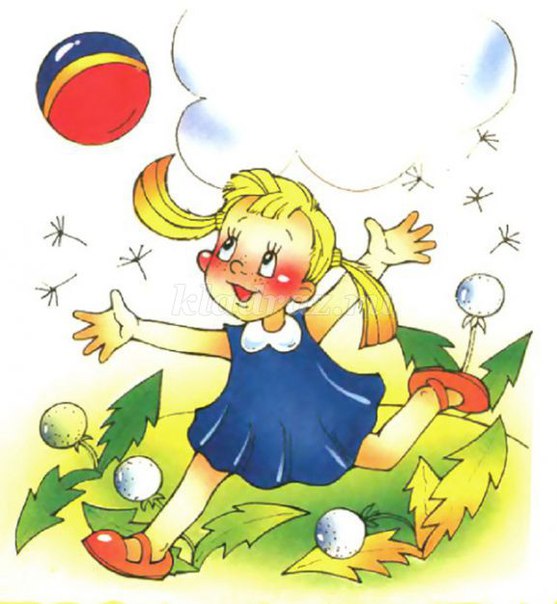 Потешки и песенки  для детей о здоровьеЗа осанкой не слежу,Скрученный весь день хожу.Чтобы мне здоровым быть,Надо за спиной следить.Нужно спину так держать,Чтобы ровненько стоять.Люди смотрят не дыша:Ох, осанка хороша!***** Утром, ровно в семь часов,Я встаю с кроватки.Для пробежки я готов,А также для зарядки!*****Буду по лесу гулять,Буду тело закалять.Я здоровым быть мечтаю,Свои мускулы качаю.*****Чище мойся, воды не бойся.Нужно мыться непременноУтром, вечером и днём,Перед каждою едою,После сна и перед сном.*****Тёплою водоюРуки чисто мою.Кусочек мыла я возьмуИ ладошки им потру.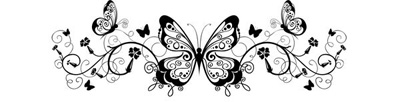                     Физкультминутки для детей «Пальчиковая гимнастика»Раз, два, три, четыре, пять,Вышли пальчики гулять.Этот пальчик в лес пошел,Этот пальчик гриб нашел,Этот резал,Этот ел,Ну а этот – лишь глядел!Держат перед собой кулачек, разгибают мизинчик, разгибают безымянный пальчик, разгибают средний пальчик, разгибают указательный пальчик, разгибают большой пальчик и щекочут ладошку.«Зарядка»Сказку мы слушали, песенку пели,Устали немножко, отдохнуть захотели.Мы присели: раз-два! Раз-два!Встали, наклонились: раз-два! Раз-два!Повернулись вправо: раз-два! Раз-два!Повернулись влево: раз-два! Раз-два!А сейчас на месте попрыгаем мы.Скоро мы вырастем вот до такой высоты!Дети выполняют движения в соответствии с текстом.«Божья коровка»Вокруг себя покружилисьИ в божьих коровок превратилисьБожьи коровки, покажите ваши головкиНосики, ротики, крылышки –Ручки, ножки, животикиБожьи коровки, поверните на право головки,Божьи коровки, поверните налево головки,Ножками притопните, крылышками хлопнитеДруг к другу повернулись и мило улыбнулись.(Кружатся, показывают названные части тела, повороты головой вправо,повороты головой влево, топают ногами,  хлопают руками,поворачиваются, улыбаются, садятся.                                     Литература:http://nsportal.ru/detskiy-sad/raznoe/2014/12/27/poteshki-i-pesenki-o-zdorovehttp://lecheniedetej.ru/zozh/zagadki-poslovicy-pro-zdorove.htmlhttp://mamulichkam.ru/pogovorki-poslovicy-zdorove-boleznyah/http://beauty-in-health.net/stihi/stihi-o-zdorove-dlya-detej/